Mental maths. Friday 3rd July.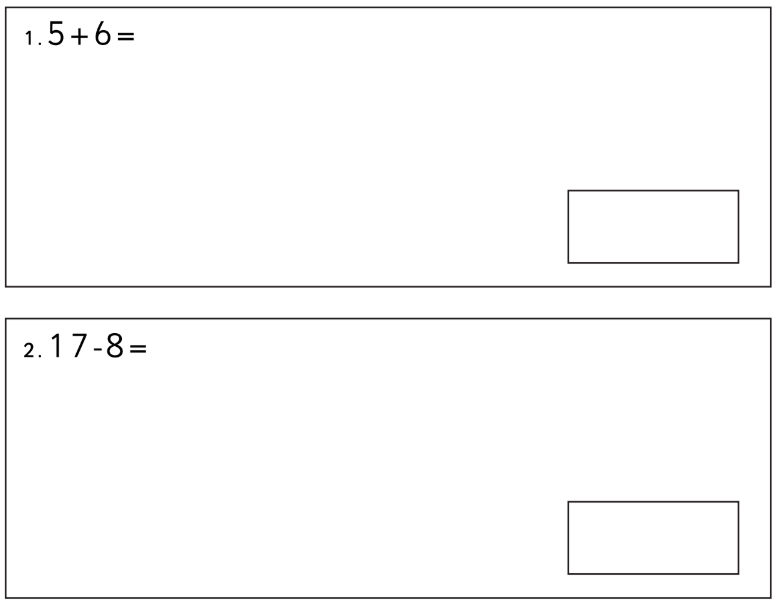 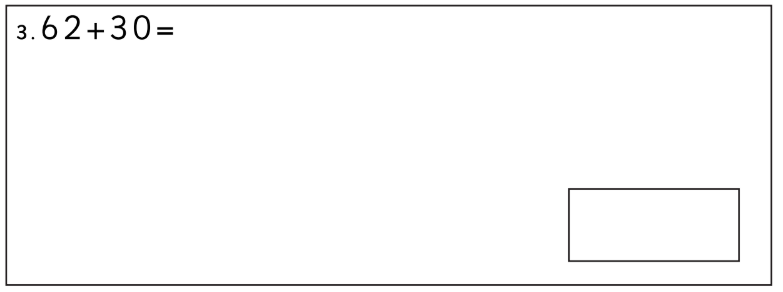 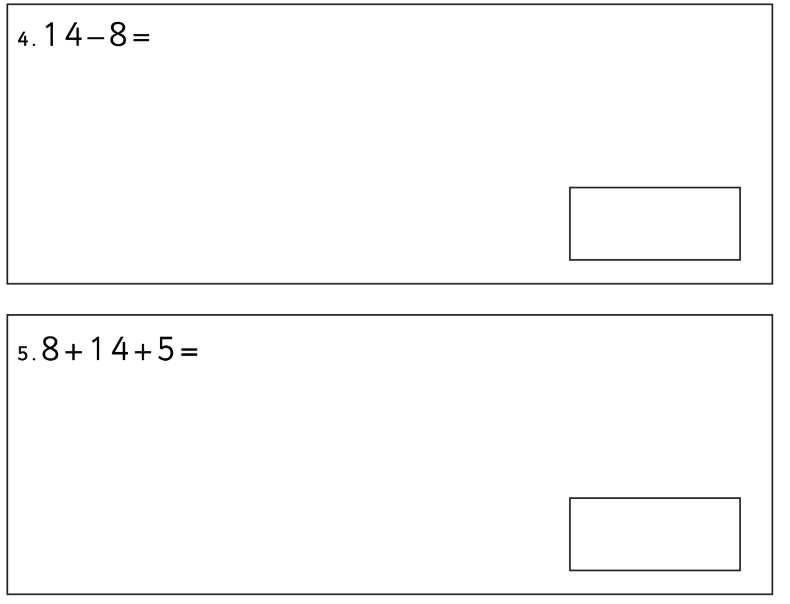 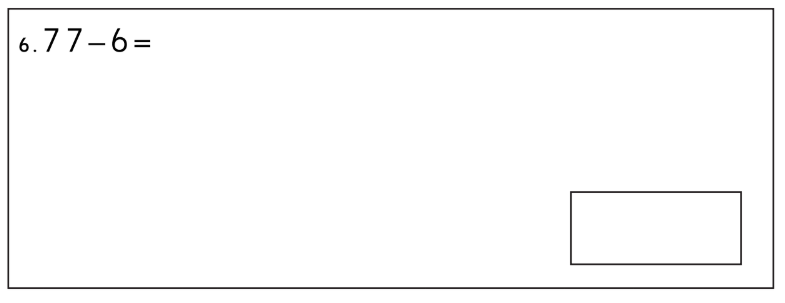 